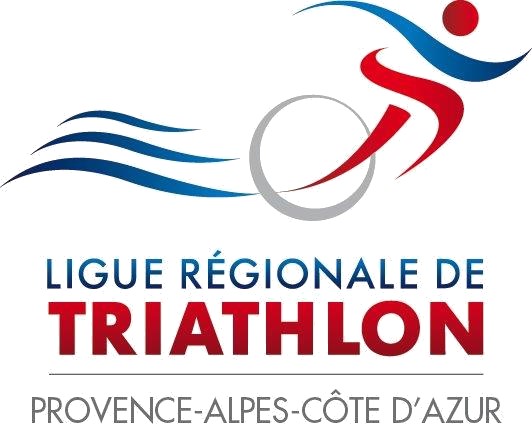 LigueProvence – Alpes – Côte d’Azur de TriathlonCentre d’affaires La Valentine – 7 montée du commandant de Robien13011 Marseillecontact@triathlonprovencealpescotedazur.com - 09 51 95 98 64www.triathlonprovencealpescotedazur.comFICHE COURSE 2023Indiquer l’épreuve concernéeIndiquer l’épreuve concernéeEPREUVE 1 EPREUVE 1 EPREUVE 2 EPREUVE 2 EPREUVE 3 EPREUVE 3 EPREUVE 4 EPREUVE 4 EPREUVE 5 EPREUVE 5 EPREUVE 6 EPREUVE 6 PRESENTATION EPREUVESPRESENTATION EPREUVESPRESENTATION EPREUVESPRESENTATION EPREUVESPRESENTATION EPREUVESPRESENTATION EPREUVESPRESENTATION EPREUVESPRESENTATION EPREUVESPRESENTATION EPREUVESPRESENTATION EPREUVESPRESENTATION EPREUVESPRESENTATION EPREUVESPRESENTATION EPREUVESPRESENTATION EPREUVESDateDateEpreuveEpreuveDistanceDistanceDisciplineDiscipline(m ou km à préciser)(m ou km à préciser)(m ou km à préciser)(m ou km à préciser)(m ou km à préciser)(m ou km à préciser)DisciplineDiscipline(m ou km à préciser)(m ou km à préciser)(m ou km à préciser)(m ou km à préciser)(m ou km à préciser)(m ou km à préciser)DisciplineDiscipline(m ou km à préciser)(m ou km à préciser)(m ou km à préciser)(m ou km à préciser)(m ou km à préciser)(m ou km à préciser)Formule de courseFormule de courseCatégories d’âge pouvant participer à l’épreuve (individuel)Catégories d’âge pouvant participer à l’épreuve (individuel)Catégories d’âge pouvant participer à l’épreuve (Relais)Catégories d’âge pouvant participer à l’épreuve (Relais)LabelLabelNombre d’individuel maximumNombre d’individuel maximumNombre d’équipes maximumNombre d’équipes maximumPLANNINGPLANNINGPLANNINGPLANNINGPLANNINGPLANNINGPLANNINGPLANNINGPLANNINGPLANNINGPLANNINGPLANNINGPLANNINGPLANNINGHorairesHorairesDébutFinDébutFinDébutFinDébutFinDébutFinDébutFinRetrait des dossards la veilleRetrait des dossards la veilleRetrait des dossards le jour jRetrait des dossards le jour jOuverture du parc à véloOuverture du parc à véloFermeture du parc à véloFermeture du parc à véloExposé d'avant course (Briefing)Exposé d'avant course (Briefing)Départ de la courseDépart de la courseHoraire de départHoraire de départHoraire NatationSortie du premier nageurHoraire NatationSortie du dernier nageurHoraire VéloRetour du premier cyclisteHoraire VéloRetour du dernier cyclisteArrivée du premier concurrentArrivée du premier concurrentArrivée du dernier concurrentArrivée du dernier concurrentBarrières horairesBarrières horairesRéouverture de l'aire de transitionRéouverture de l'aire de transitionProtocoleProtocolePARTIE UNIQUEMENT POUR LES RAIDS ET SWIMRUNPARTIE UNIQUEMENT POUR LES RAIDS ET SWIMRUNPARTIE UNIQUEMENT POUR LES RAIDS ET SWIMRUNPARTIE UNIQUEMENT POUR LES RAIDS ET SWIMRUNPARTIE UNIQUEMENT POUR LES RAIDS ET SWIMRUNPARTIE UNIQUEMENT POUR LES RAIDS ET SWIMRUNPARTIE UNIQUEMENT POUR LES RAIDS ET SWIMRUNEPREUVE 1 EPREUVE 2EPREUVE 3EPREUVE 4EPREUVE 5EPREUVE 6Type d’orientation : au choixMilieuChronométréDénivelé +